                                     РЕСПУБЛИКА КРЫМ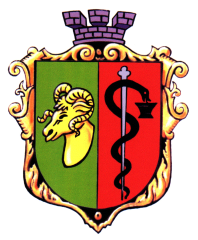 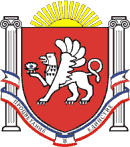 ЕВПАТОРИЙСКИЙ ГОРОДСКОЙ СОВЕТ
Р Е Ш Е Н И Е I созыв                                                       Сессия №6929.12.2017                               г. Евпатория                                      №1-69/12
О внесении изменений в решение Евпаторийского городского совета от 12.12.2017 № 1-68/14 «О ликвидации управления муниципального контроля администрации города Евпатории Республики Крым»	В соответствии со ст. 61 – 63 Гражданского кодекса Российской Федерации, статьей 35 Федерального закона от 06.10.2003 № 131-ФЗ «Об общих принципах организации местного самоуправления в Российской Федерации», ст. 27 Закона Республики Крым от 21.08.2014 № 54-ЗРК «Об основах местного самоуправления в Республике Крым», Уставом муниципального образования городской округ Евпатория Республики Крым, принимая во внимание заявление Белогуровой А.А. от 19.12.2017г., в связи с возникшей необходимостью замены председателя ликвидационной комиссии управления муниципального контроля администрации города Евпатории Республики Крым,-городской совет Р Е Ш И Л:1. Внести изменения в пункт 2 решения Евпаторийского городского совета от 12.12.2017г. № 1-68/14 «О ликвидации управления муниципального контроля администрации города Евпатории Республики Крым, изложив в следующей редакции:«2. Создать ликвидационную комиссию юридического лица - управления муниципального контроля администрации города Евпатории Республики Крым  и утвердить председателем ликвидационной комиссии Нагорного Романа Викторовича -  заместителя начальника управления-начальника отдела комплексных проверок управления муниципального контроля администрации города Евпатории Республики Крым. 2. Прекратить полномочия Белогуровой Анны Анатольевны в качестве председателя ликвидационной комиссии управления муниципального контроля администрации города Евпатории Республики Крым.3. Настоящее решение вступает в силу со дня принятия и подлежит обнародованию на официальном сайте Правительства Республики Крым – http://rk.gov.ru в разделе: муниципальные образования, подраздел – Евпатория, а также на официальном сайте муниципального образования городской округ Евпатория Республики Крым – http://admin.my-evp.ru в разделе Документы, подраздел – Документы городского совета в информационно-телекоммуникационной сети общего пользования. 4. Контроль за исполнением настоящего решения возложить на главу администрации города Евпатории Республики Крым Филонова А.В.Председатель Евпаторийского городского совета                                                           О.В. Харитоненко